О подготовке объектов, населенных пунктов и территорий к весенне-летнему пожароопасному периоду 2024 года на территории Усть-Абаканского районаВ соответствии с Федеральными законами от 21.12.1994 № 69-ФЗ                «О пожарной безопасности» (с последующими изменениями), от 22.07.2008          № 123-ФЗ «Технический регламент о требованиях пожарной безопасности»           (с последующими изменениями), постановлением Правительства Российской Федерации от 16.09.2020 № 1479 «Об утверждении Правил противопожарного режима в Российской Федерации», Законом Республики Хакасия от 28.06.2006     № 34-ЗРХ «О пожарной безопасности» (с последующими изменениями), постановлением Правительства Республики Хакасия от 19.02.2024 № 42-п            «О подготовке объектов и населенных пунктов к весенне-летнему пожароопасному периоду 2024 года на территории Республики Хакасия», решением комиссии по предупреждению и ликвидации чрезвычайных ситуаций и обеспечению пожарной безопасности Правительства Республики Хакасия от 02.02.2024 № 4, руководствуясь статьей 66 Устава муниципального образования Усть-Абаканский район, в целях обеспечения пожарной безопасности на территории Усть-Абаканского района, администрация Усть-Абаканского районаПОСТАНОВЛЯЕТ:1. Первому заместителю Главы администрации Усть-Абаканского района по финансам и экономике - руководителю Управления финансов и экономики Потылицыной Н.А. обеспечить в течение пожароопасного периода в первоочередном порядке финансирование мероприятий по предупреждению и ликвидации чрезвычайных ситуаций, связанных с возникновением природных пожаров.2. Руководителю Управления природных ресурсов, охраны окружающей среды, сельского хозяйства и продовольствия администрации Усть-Абаканского района Глухенко В.Г. совместно с Главами поселений Усть-Абаканского района:2.1. Организовать до 01.04.2024 информационно-разъяснительную работу с руководителями сельскохозяйственных предприятий, крестьянско-фермерских хозяйств о запрете выжигания сухой травяной растительности, стерни, пожнивных остатков на землях сельскохозяйственного назначения и землях запаса, разведения костров на полях.2.2. Проверить крестьянско-фермерские хозяйства, стоянки сельскохозяйственных животных и кошары на предмет устройства минерализованных полос по их периметру, противопожарную очистку территорий землепользователями в соответствии с Правилами противопожарного режима в Российской Федерации, утвержденными постановлением Правительства Российской Федерации от 16.09.2020 № 1479 «Об утверждении Правил противопожарного режима в Российской Федерации». О результатах проинформировать до 20.04.2024 отдел по ГО и ЧС администрации                   Усть-Абаканского района.3. Руководителям Управлений администрации Усть-Абаканского района принять исчерпывающие меры по выполнению противопожарных мероприятий в подведомственных учреждениях и объектах, обратив особое внимание на содержание территории, состояние путей эвакуации, электрооборудования, наличие и исправность первичных средств пожаротушения, систем автоматической противопожарной защиты.4. Начальнику отдела по ГО и ЧС администрации Усть-Абаканского района Гнеденкову И.А. совместно с Главами поселений Усть-Абаканского района:4.1. Проверить надежность работы систем оповещения и информирования населения о чрезвычайных ситуациях.4.2. Организовать информирование населения о развитии пожарной обстановки, по вопросам готовности к действиям при угрозе возникновения чрезвычайной ситуации, связанной с природными или бытовыми пожарами.4.3. Уточнить порядок оповещения, сбора и привлечения населения к тушению пожаров с использованием всех возможных средств.5. Рекомендовать:5.1. Главам поселений Усть-Абаканского района:5.1.1. Утвердить до 20.03.2024 своими постановлениями планы подготовки сельских поселений, объектов, жилого сектора к весенне-летнему пожароопасному периоду 2024 года (с назначением ответственных лиц за выполнение мероприятий).5.1.2. Создать (обновить) до 25.04.2024 в целях обеспечения пожарной безопасности, минерализованные полосы (шириной не менее 10 метров) вокруг населённых пунктов, кладбищ и объектов жизнеобеспечения населения в соответствии со схемами создания минерализованных полос.5.1.3. До 10.04.2024 года:5.1.3.1. Организовать уборку мусора и сухой растительности на земельных участках, расположенных в границах населенных пунктов и на территории общего пользования вне границ населенных пунктов. Обратить серьезное внимание на своевременный вывоз и уборку мусора, находящегося рядом с мусорными контейнерами, в целях предупреждения возникновения пожаров в местах складирования бытовых отходов. Активизировать (после схода снежного покрова) разъяснительную работу с руководителями предприятий, организациями и населением о необходимости проведения «субботников» (очистка закрепленной территории от мусора, сухой травы, укомплектование помещений, строений, находящихся в собственности (пользовании), первичными средствами пожаротушения и противопожарным инвентарем).5.1.3.2. С целью исключения несанкционированного сжигания мусора населением, а также исключения возможного перехода пожаров с территорий свалок, создать рабочие группы по контролю за местами, предназначенными для вывоза мусора населением, а также по контролю за несанкционированными свалками.5.1.3.3. Проверить и привести в исправное состояние источники противопожарного водоснабжения (водоемы, пожарные гидранты, водонапорные башни, подъезды к естественным водоемам), обеспечить соответствующее их обозначение. Разработать мероприятия по их развитию, восстановлению и утеплению.5.1.3.4. Провести учёт имеющейся водовозной и инженерной техники, которая может быть использована для тушения ландшафтных (природных) пожаров, определить порядок её привлечения для целей пожаротушения, принять меры по ремонту и постановке в расчет всей пожарной и приспособленной для целей пожаротушения техники.5.1.3.5. Актуализировать списочный состав патрульных, патрульно-маневренных и маневренных групп в каждом поселении. Уточнить организацию связи, порядок взаимодействия и общее руководство патрульными, патрульно-маневренными и маневренными группами. Спланировать и обеспечить их эффективную работу по контролю за пожарной обстановкой на территории населенных пунктов и принятие оперативных мер по тушению выявленных возгораний. Определить места (схемы) размещения патрульных групп для наблюдения на возвышенностях, установить временной график их перемещения.5.1.4. Продолжить работу по созданию добровольных пожарных формирований в населенных пунктах, где отсутствуют федеральные, республиканские и муниципальные подразделения пожарной охраны, принять конкретные меры по повышению результативности и стимулированию их деятельности. Определить порядок оповещения и сбора добровольных пожарных формирований, а также порядок их взаимодействия с другими видами пожарной охраны.5.1.5. Организовать в период осложнения пожарной обстановки дежурство членов добровольных пожарных команд, дружин на территории поселений, проведение с населением дополнительных профилактических мероприятий о соблюдении правил пожарной безопасности, своевременный обмен информацией о возникающих природных пожарах с соседними поселениями и владельцами лесного фонда на пограничных территориях лесного фонда.5.1.6. Продолжить проведение подворовых обходов и рейдов совместно с сотрудниками ОПС РХ № 10, Отдела МВД России по Усть-Абаканскому району, ГКУ РХ «Управление социальной поддержки населения Усть-Абаканского района», старостами поселений, в ходе которых информировать население о необходимости соблюдения правил пожарной безопасности, очистки дворов и придомовой территории от мусора и сухой травы, безопасной эксплуатации отопительных печей, газовых баллонов и электрооборудования с выдачей памяток по профилактике пожаров, особое внимание обратить на одиноко проживающих инвалидов, социально неблагополучные и многодетные семьи, организовать противопожарную пропаганду в трудовых коллективах, на собраниях и сходах граждан по месту жительства.5.1.7. Запретить в целях исполнения постановления Правительства Российской Федерации от 16.09.2020 № 1479 «Об утверждении правил противопожарного режима в Российской Федерации» выжигание сухой травяной растительности, стерни, пожнивных остатков на землях сельскохозяйственного назначения, землях запаса, в полосах отвода автомобильных дорог и охранных зонах железных дорог, путепроводов.5.2. Главе Калининского сельсовета (Сажин И.А.), Главе Райковского сельсовета (Нечкин В.Ю.), Главе Сапоговского сельсовета (Лапина Е.М.), Главе Доможаковского сельсовета (Ощенкова М.В.), Главе Чарковского сельсовета (Алексеенко А.А.), Главе Московского сельсовета (Алимов А.Н.) принять организационные и практические меры по созданию источников пожарного водоснабжения в населенных пунктах, где они отсутствуют.5.3. Главному врачу ГБУЗ РХ «Усть-Абаканская РБ им. Н.И. Солошенко» (Трефилова Е.В.) принять меры по выполнению противопожарных мероприятий в медицинских учреждениях, обратив особое внимание на содержание территории, состояние путей эвакуации, электрооборудования, наличие и исправность первичных средств пожаротушения, систем автоматической противопожарной защиты.6. Главному редактору МАУ «Редакция газеты «Усть-Абаканские известия» (Церковная И.Ю.) опубликовать настоящее постановление в газете                           «Усть-Абаканские известия официальные».7. Управляющему делами администрации Усть-Абаканского района (Лемытская О.В.) разместить настоящее постановление на официальном сайте администрации Усть-Абаканского района в сети «Интернет».8. Контроль за исполнением настоящего постановления возложить на заместителя Главы администрации Усть-Абаканского района по вопросам общественной безопасности, антитеррористической защищенности, ГО и ЧС Анцупова С.М.Глава Усть - Абаканского района			                   		 Е.В. Егорова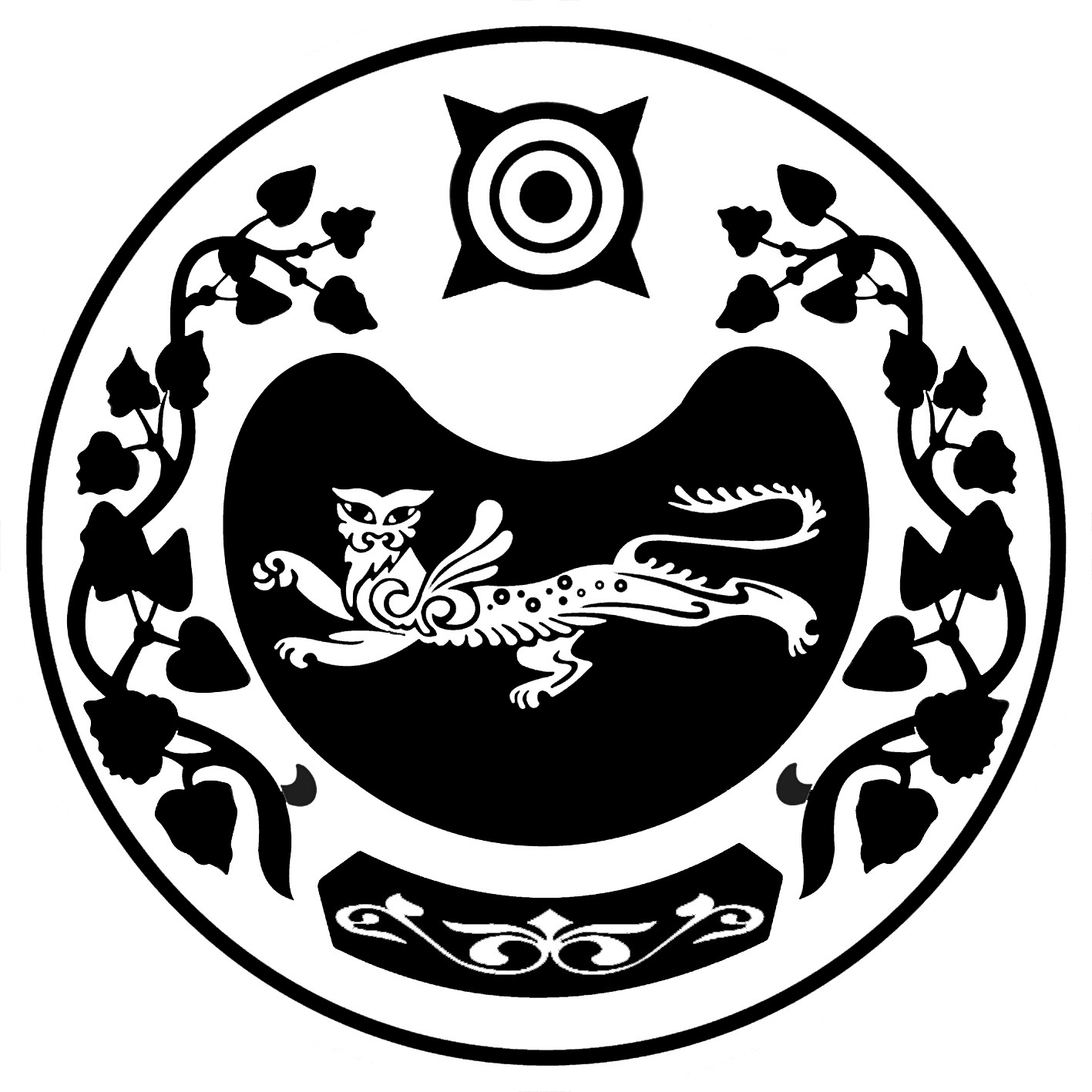 РОССИЯ ФЕДЕРАЦИЯЗЫХАКАС РЕСПУБЛИКАЗЫАFБАН ПИЛТIРIАЙМАFЫНЫH УСТАF-ПАСТААРОССИЙСКАЯ ФЕДЕРАЦИЯРЕСПУБЛИКА ХАКАСИЯАДМИНИСТРАЦИЯУСТЬ-АБАКАНСКОГО РАЙОНАПОСТАНОВЛЕНИЕот 07.03.2024                 № 201 - прп Усть-АбаканПОСТАНОВЛЕНИЕот 07.03.2024                 № 201 - прп Усть-Абакан